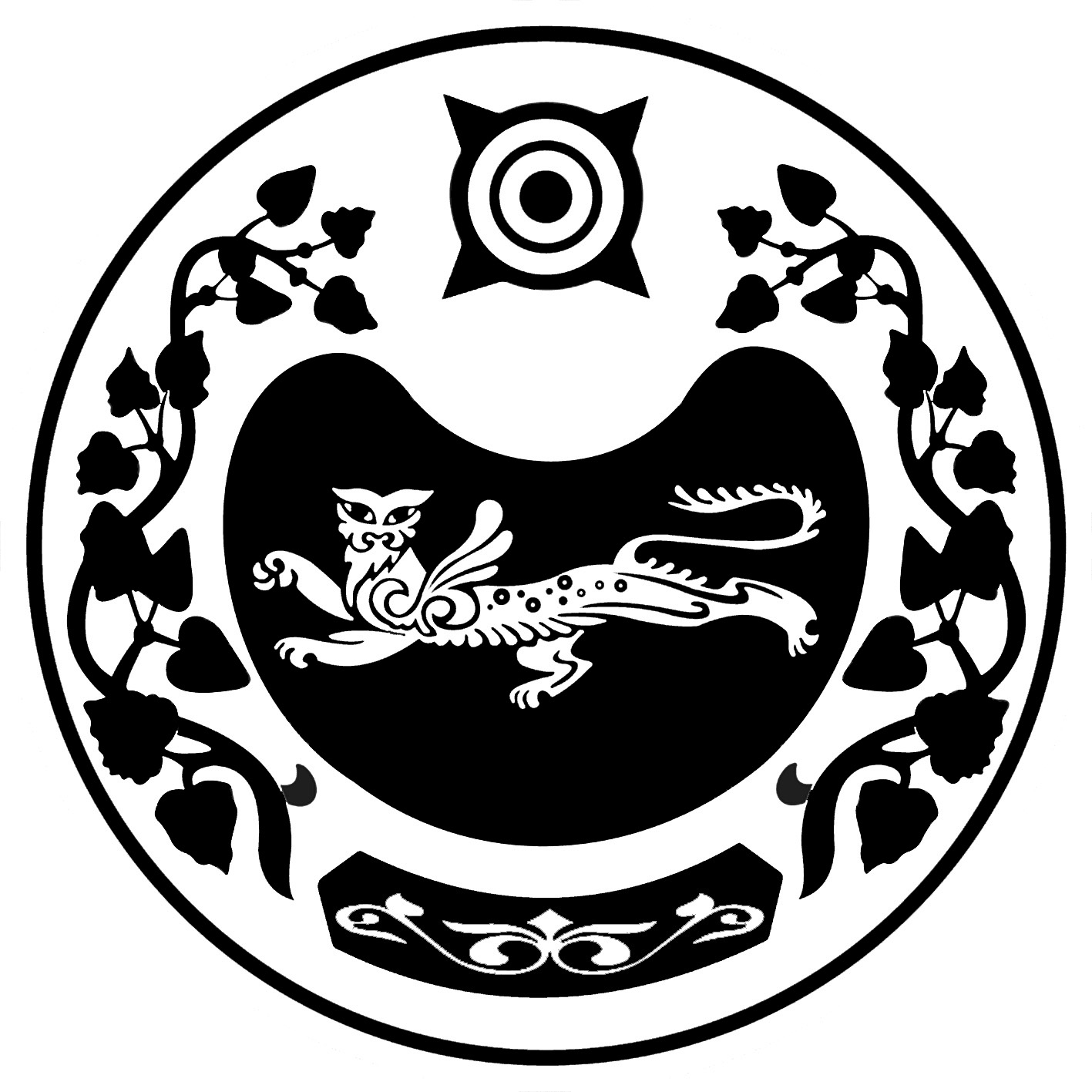         РОССИЯ ФЕДЕРАЦИЯЗЫ			                РОССИЙСКАЯ ФЕДЕРАЦИЯ            ХАКАС РЕСПУБЛИКАЗЫ			          РЕСПУБЛИКА ХАКАСИЯ	                   АUБАН ПИЛТIРI		                                     АДМИНИСТРАЦИЯ АЙМАUЫНЫY УСТАU-ПАСТАА   		           УСТЬ-АБАКАНСКОГО РАЙОНАП О С Т А Н О В Л Е Н И Е  от 31.01.2023   № 111 - прп. Усть-АбаканО внесении изменений в постановление администрации Усть-Абаканского района от  16.05.2022 № 404-п «О создании рабочейгруппы по повышению реальных доходов граждан, снижению уровня бедности в два раза на территории Усть-Абаканского района»В соответствии с Постановлением Президиума Правительства Республики Хакасия от 13.05.2022 № 81-п «Об утверждении региональной программы «Снижение доли населения с доходами ниже величины прожиточного минимума на территории Республики Хакасия на 2022-2030 годы», руководствуясь статьей 66 Устава муниципального образования Усть-Абаканский район, администрация Усть-Абаканского районаПОСТАНОВЛЯЕТ:             1. Приложение «Состав рабочей группы по повышению реальных доходов граждан, снижению уровня бедности в два раза на территории Усть-Абаканского района», утвержденное постановлением администрации Усть-Абаканского района от 16.05.2022  № 404-п «О создании рабочей группы по повышению реальных доходов граждан, снижению уровня бедности в два раза на территории Усть-Абаканского района», изложить в новой редакции согласно приложению к настоящему постановлению.                                                                                                                                                                 2. Управляющему делами администрации Усть-Абаканского района                (О.В.Лемытская) разместить настоящее постановление на официальном сайте администрации Усть-Абаканского района в сети «Интернет».3. Главному редактору газеты «Усть-Абаканские известия» (И.Ю.Церковная) опубликовать настоящее постановление в газете «Усть-Абаканские известия официальные».4. Контроль за исполнением настоящего постановления оставляю за собой.Глава Усть-Абаканского района                                                                  Е.В. ЕгороваПриложениеУтвержден постановлением администрации Усть-Абаканского района от 31.01.2023 №  111 - п                                                                                                                                                                         Составрабочей группы по повышению реальных доходов граждан, снижению               уровня бедности в два раза на территории Усть-Абаканского района      Председатель рабочей группы:Потылицына Н.А.- Первый  заместитель Главы администрации Усть-Абаканского  района по финансам и экономике  - руководитель   Управления   финансов   и   экономики администрации Усть-Абаканского района.     Секретарь рабочей группы:     Секретарь рабочей группы:Керш М.А.- главный  специалист  экономического  отдела   Управления финансов и экономики администрации Усть-Абаканского района.    Члены рабочей группы:    Члены рабочей группы:Доценко К.Ю.- заместитель Главы администрации Усть-Абаканского района по правовым и земельным вопросам;Новикова Т.В.- заместитель Главы администрации Усть-Абаканского района по вопросам жилищно-коммунального хозяйства и строительства - руководитель Управления жилищно-коммунального хозяйства и строительства администрации Усть-Абаканского района; Кувалдина Л.В. -  руководитель Управления образования администрации Усть-Абаканского района;Гудкова Е.В.- руководитель Управления культуры, молодежной политики, спорта и туризма администрации Усть-Абаканского района; Якунина О.И.- заместитель руководителя - начальник  экономического отдела Управления финансов и экономики администрации Усть-Абаканского района;Балахонова Т.В.- заместитель руководителя Управления имущественных и земельных отношений администрации Усть-Абаканского района; Виноградова О.Л.- начальник отдела по координации социальной сферы администрации Усть-Абаканского района;Байкалова О.В.- начальник отделения ГКУ РХ УСПН по Усть-Абаканскому району (по согласованию); Школина Ю.С. - начальник отдела по Усть-Абаканскому району ГКУ РХ «Центр занятости населения» (по согласованию).Управделами администрации Усть-Абаканского района                                                                        О.В. Лемытская 